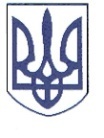 РЕШЕТИЛІВСЬКА МІСЬКА РАДАПОЛТАВСЬКОЇ ОБЛАСТІРОЗПОРЯДЖЕННЯ	10 травня 2024 року 		     м. Решетилівка				     № 113Про створення тимчасових робочих місць для організації та проведення  громадських робіт     	Керуючись статтею  34 Закону  України  ,,Про  місцеве  самоврядування  в   Україні”, постановою Кабінету Міністрів України  від 20.03.2013 № 175 ,,Про затвердження Порядку організації громадських та інших робіт тимчасового характеру”, розпорядженням міського голови від 09.05.2024 № 81-к „Про виконання обов’язків міського голови” та з метою тимчасового працевлаштування безробітних осіб, які перебувають на обліку центру зайнятості,ЗОБОВ’ЯЗУЮ:	1. Створити у травні 2024 року 1 тимчасове робоче місце для виконання громадських робіт з екологічного захисту навколишнього середовища з оплатою в розмірі мінімальної заробітної плати.	2. Прийом зареєстрованих безробітних здійснювати на створене тимчасове робоче місце (з 13.05.2024 по 24.05.2024) з оформленням документів згідно з Кодексом законів про працю України.	3. Контроль за виконанням даного розпорядження залишаю за собою.                                        Перший заступник міського голови	Інна СИВИНСЬКА